Труба двухслойная гофрированная ПНД FDplast Труба двухслойная гофрированная ПНД FDplast Труба двухслойная гофрированная ПНД FDplast Труба двухслойная гофрированная ПНД FDplast Труба двухслойная гофрированная ПНД FDplast Труба двухслойная гофрированная ПНД FDplast Труба двухслойная гофрированная ПНД FDplast Труба двухслойная гофрированная ПНД FDplast Труба двухслойная гофрированная ПНД FDplast Труба двухслойная гофрированная ПНД FDplast Труба двухслойная гофрированная ПНД FDplast Труба двухслойная гофрированная ПНД FDplast Труба двухслойная гофрированная ПНД FDplast Труба двухслойная гофрированная ПНД FDplast Труба двухслойная гофрированная ПНД FDplast Труба двухслойная гофрированная ПНД FDplast Труба двухслойная гофрированная ПНД FDplast Труба двухслойная гофрированная ПНД FDplast Труба двухслойная гофрированная ПНД FDplast Труба двухслойная гофрированная ПНД FDplast Труба двухслойная гофрированная ПНД FDplast Труба двухслойная гофрированная ПНД FDplast Труба двухслойная гофрированная ПНД FDplast Труба двухслойная гофрированная ПНД FDplast ГОСТ Р 54475-2011ГОСТ Р 54475-2011ГОСТ Р 54475-2011ГОСТ Р 54475-2011ГОСТ Р 54475-2011ГОСТ Р 54475-2011ФотографияФотографияНаименованиеДиаметр внешний, ммДиаметр внутренний, ммЦена (м.п., шт) 
с НДС , руб.ФотографияФотографияНаименованиеДиаметр внешний, ммДиаметр внутренний, ммЦена (м.п., шт) 
с НДС , руб.ФотографияФотографияНаименованиеДиаметр внешний, ммДиаметр внутренний, ммЦена (м.п., шт) 
с НДС , руб.ДВУХСЛОЙНЫЕ ГОФРИРОВАННЫЕ ТРУБЫ ПНДДВУХСЛОЙНЫЕ ГОФРИРОВАННЫЕ ТРУБЫ ПНДДВУХСЛОЙНЫЕ ГОФРИРОВАННЫЕ ТРУБЫ ПНДДВУХСЛОЙНЫЕ ГОФРИРОВАННЫЕ ТРУБЫ ПНДДВУХСЛОЙНЫЕ ГОФРИРОВАННЫЕ ТРУБЫ ПНДДВУХСЛОЙНЫЕ ГОФРИРОВАННЫЕ ТРУБЫ ПНДТруба гофрированная с раструбом SN6 - SN7,5200171322,88р.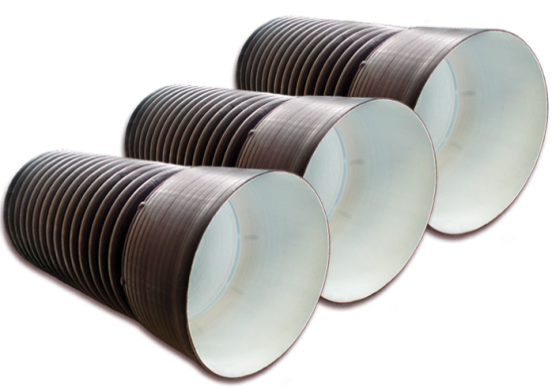 Труба гофрированная с раструбом SN6 - SN7,5230200426,88р.Труба гофрированная с раструбом SN6 - SN7,5250216518,88р.Труба гофрированная с раструбом SN6 - SN7,5290250700,88р.Труба гофрированная с раструбом SN6 - SN7,5315271726,88р.Труба гофрированная с раструбом SN6 - SN7,5340300921,88р.Труба гофрированная с раструбом SN6 - SN7,54003431 174,88р.Труба гофрированная с раструбом SN6 - SN7,54604001 438,88р.Труба гофрированная с раструбом SN6 - SN7,55004271 898,88р.Труба гофрированная с раструбом SN6 - SN7,55755002 048,88р.Труба гофрированная с раструбом SN6 - SN7,56956002 900,88р.Труба гофрированная с раструбом SN6 - SN7,59238005 490,88р.ДВУХСЛОЙНЫЕ ГОФРИРОВАННЫЕ ТРУБЫ ПНДДВУХСЛОЙНЫЕ ГОФРИРОВАННЫЕ ТРУБЫ ПНДДВУХСЛОЙНЫЕ ГОФРИРОВАННЫЕ ТРУБЫ ПНДДВУХСЛОЙНЫЕ ГОФРИРОВАННЫЕ ТРУБЫ ПНДДВУХСЛОЙНЫЕ ГОФРИРОВАННЫЕ ТРУБЫ ПНДДВУХСЛОЙНЫЕ ГОФРИРОВАННЫЕ ТРУБЫ ПНД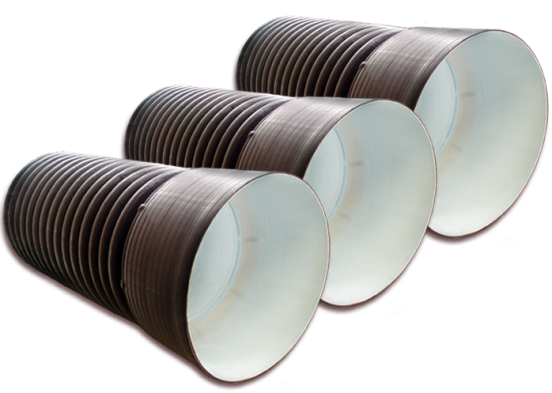 Труба гофрированная с раструбом SN8 - SN9 11094167,08р.Труба гофрированная с раструбом SN8 - SN9 133110209,88р.Труба гофрированная с раструбом SN8 - SN9 160136298,88р.Труба гофрированная с раструбом SN8 - SN9 190160346,88р.Труба гофрированная с раструбом SN8 - SN9 200171398,88р.Труба гофрированная с раструбом SN8 - SN9 230200505,88р.Труба гофрированная с раструбом SN8 - SN9 250216630,88р.Труба гофрированная с раструбом SN8 - SN9 290250852,88р.Труба гофрированная с раструбом SN8 - SN9 315271968,88р.Труба гофрированная с раструбом SN8 - SN9 3403001 217,88р.Труба гофрированная с раструбом SN8 - SN9 4003431 508,88р.Труба гофрированная с раструбом SN8 - SN9 4604001 788,88р.Труба гофрированная с раструбом SN8 - SN9 5004272 290,88р.Труба гофрированная с раструбом SN8 - SN9 5755002 550,88р.Труба гофрированная с раструбом SN8 - SN9 6956003 478,88р.Труба гофрированная с раструбом SN8 - SN9 9238006 480,88р.ФИТИНГИФИТИНГИФИТИНГИФИТИНГИФИТИНГИ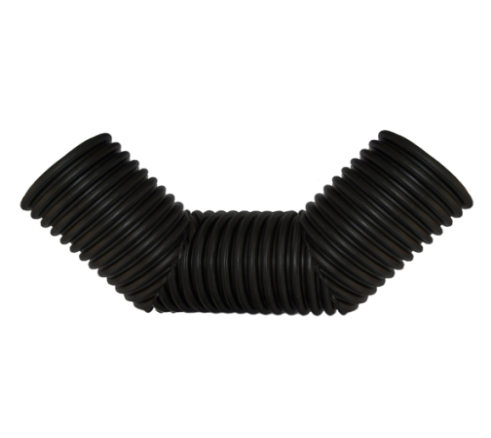 Отвод 90°110/94492,88р.Отвод 90°133/110551,88р.Отвод 90°160/136673,88р.Отвод 90°190/160699,88р.Отвод 90°200/1711 101,88р.Отвод 90°230/2001 243,88р.Отвод 90°250/2161 858,88р.Отвод 90°290/2502 230,88р.Отвод 90°315/2713 636,88р.Отвод 90°340/3004 080,88р.Отвод 90°400/3436 948,88р.Отвод 90°460/4007 317,88р.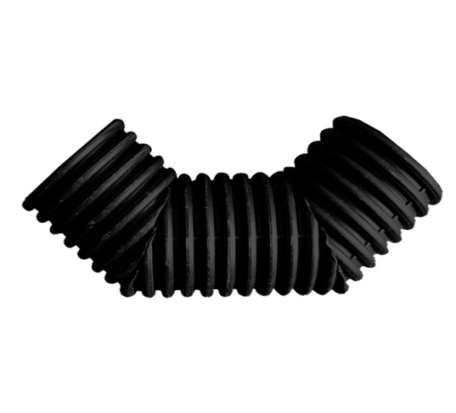 Отвод 60° 110/94492,88р.Отвод 60° 133/110551,88р.Отвод 60° 160/136673,88р.Отвод 60° 190/160699,88р.Отвод 60° 200/1711 101,88р.Отвод 60° 230/2001 243,88р.Отвод 60° 250/2161 858,88р.Отвод 60° 290/2502 230,88р.Отвод 60° 315/2713 636,88р.Отвод 60° 340/3004 080,88р.Отвод 60° 400/3436 948,88р.Отвод 60° 460/4007 317,88р.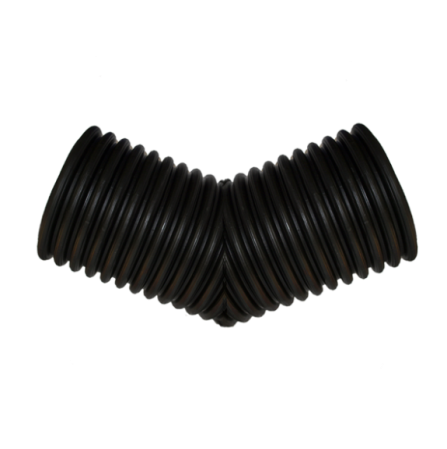 Отвод 45°110/94311,88р.Отвод 45°133/110348,88р.Отвод 45°160/136444,88р.Отвод 45°190/160461,88р.Отвод 45°200/171778,88р.Отвод 45°230/200877,88р.Отвод 45°250/2161 308,88р.Отвод 45°290/2501 571,88р.Отвод 45°315/2712 642,88р.Отвод 45°340/3002 965,88р.Отвод 45°400/3434 811,88р.Отвод 45°460/4005 066,88р.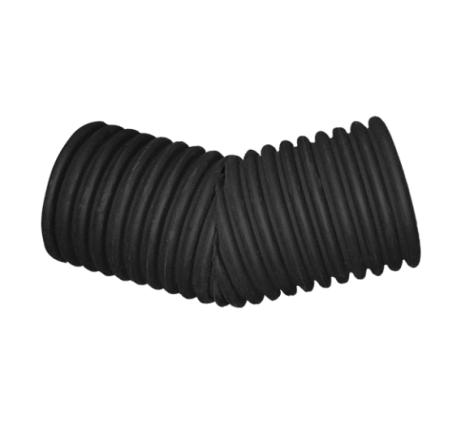 Отвод 30°110/94311,88р.Отвод 30°133/110348,88р.Отвод 30°160/136444,88р.Отвод 30°190/160461,88р.Отвод 30°200/171778,88р.Отвод 30°230/200877,88р.Отвод 30°250/2161 308,88р.Отвод 30°290/2501 571,88р.Отвод 30°315/2712 642,88р.Отвод 30°340/3002 965,88р.Отвод 30°400/3434 811,88р.Отвод 30°460/4005 066,88р.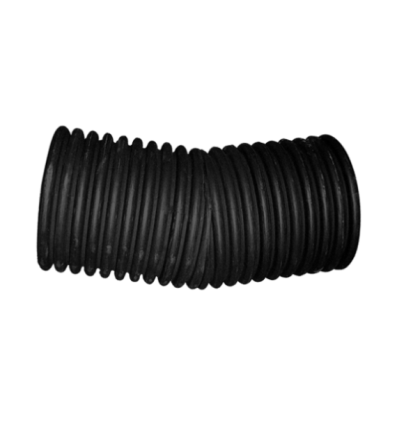 Отвод 15°110/94311,88р.Отвод 15°133/110348,88р.Отвод 15°160/136444,88р.Отвод 15°190/160461,88р.Отвод 15°200/171778,88р.Отвод 15°230/200877,88р.Отвод 15°250/2161 308,88р.Отвод 15°290/2501 571,88р.Отвод 15°315/2712 642,88р.Отвод 15°340/3002 965,88р.Отвод 15°400/3434 811,88р.Отвод 15°460/4005 066,88р.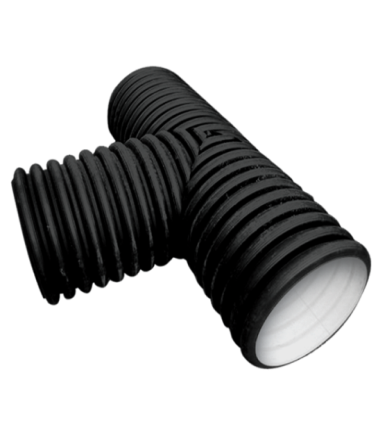 Тройник 90°110/94461,88р.Тройник 90°133/110516,88р.Тройник 90°160/136710,88р.Тройник 90°190/160737,88р.Тройник 90°200/1711 231,88р.Тройник 90°230/2001 389,88р.Тройник 90°250/2162 329,88р.Тройник 90°290/2502 797,88р.Тройник 90°315/2714 796,88р.Тройник 90°340/3005 383,88р.Тройник 90°400/3438 284,88р.Тройник 90°460/4008 724,88р.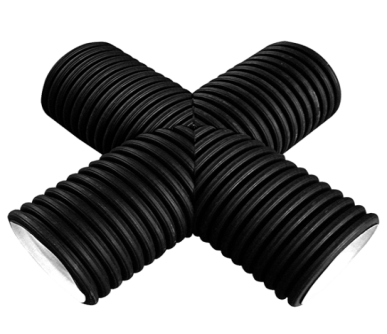 Крестовина 110/94558,88р.Крестовина 133/110625,88р.Крестовина 160/136853,88р.Крестовина 190/160885,88р.Крестовина 200/1711 490,88р.Крестовина 230/2001 682,88р.Крестовина 250/2162 785,88р.Крестовина 290/2503 346,88р.Крестовина 315/2716 280,88р.Крестовина 340/3007 047,88р.Крестовина 400/34312 299,88р.Крестовина 460/40012 952,88р.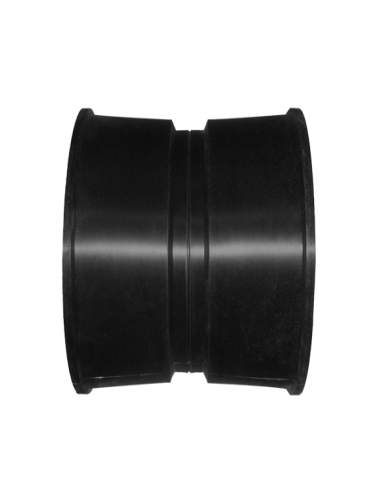 Муфта соединительная ДГТ110/9470,88р.Муфта соединительная ДГТ133/110282,88р.Муфта соединительная ДГТ160/136170,88р.Муфта соединительная ДГТ190/160447,88р.Муфта соединительная ДГТ200/171228,88р.Муфта соединительная ДГТ230/200654,88р.Муфта соединительная ДГТ250/216330,88р.Муфта соединительная ДГТ290/250684,88р.Муфта соединительная ДГТ315/271600,88р.Муфта соединительная ДГТ340/3001 355,88р.Муфта соединительная ДГТ400/3431 812,88р.Муфта соединительная ДГТ460/4002 264,88р.Муфта соединительная ДГТ500/4272954,88Муфта соединительная ДГТ575/5003 874,88р.Муфта соединительная ДГТ696/6005 587,88р.Муфта соединительная ДГТ923/8008 842,88р.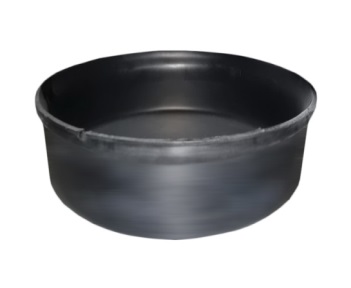 Заглушка110/9478,88р.Заглушка160/136150,88р.Заглушка200/171200,88р.Заглушка250/216300,88р.Заглушка340/300895,88р.Заглушка460/4001 482,88р.Заглушка575/5002 127,88р.Заглушка696/6003 943,88р.Заглушка923/8006 772,88р.ОБОРУДОВАНИЕ ДЛЯ МОНТАЖАОБОРУДОВАНИЕ ДЛЯ МОНТАЖАОБОРУДОВАНИЕ ДЛЯ МОНТАЖАОБОРУДОВАНИЕ ДЛЯ МОНТАЖА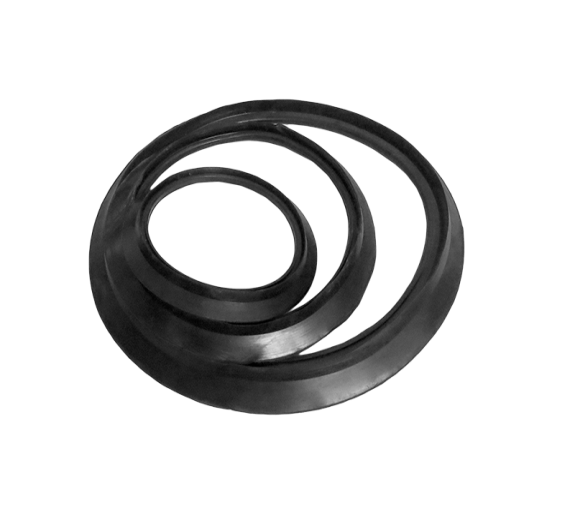 Кольцо уплотнительное NEW   110/9423,98р.Кольцо уплотнительное NEW   133/11031,60р.Кольцо уплотнительное NEW   160/13651,92р.Кольцо уплотнительное NEW   190/16069,70р.Кольцо уплотнительное NEW   200/17164,62р.Кольцо уплотнительное NEW   230/200144,63р.Кольцо уплотнительное NEW   250/216150,98р.Кольцо уплотнительное NEW   290/250228,45р.Кольцо уплотнительное NEW   315/271277,98р.Кольцо уплотнительное NEW   340/300350,37р.Кольцо уплотнительное NEW   400/343582,78р.Кольцо уплотнительное NEW   460/400610,72р.Кольцо уплотнительное NEW   500/4271 090,78р.Кольцо уплотнительное NEW   575/5001 738,48р.Кольцо уплотнительное NEW   696/6001 969,62р.Кольцо уплотнительное NEW   923/8003 440,28р.Кольцо уплотнительное для фитингов NEW133/11048,11р.Кольцо уплотнительное для фитингов NEW190/160105,26р.Кольцо уплотнительное для фитингов NEW230/200217,02р.Кольцо уплотнительное для фитингов NEW290/250342,75р.Кольцо уплотнительное для фитингов NEW340/300525,63р.Кольцо уплотнительное для фитингов NEW460/400916,79р.